云南润邦人力资源服务有限公司昆明市五华区红云街道社区卫生服务中心公开招聘编外工作人员报名登记表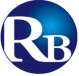 基本情况姓    名姓    名性    别性    别性    别性    别民   族民   族照片基本情况出生年月日出生年月日年  龄年  龄年  龄年  龄身   高身   高照片基本情况户口地户口地婚姻状况婚姻状况婚姻状况婚姻状况生育状况生育状况照片基本情况政治面貌政治面貌身份证号照片基本情况现 住 址现 住 址基本情况毕业院校毕业院校全日制教育全日制教育全日制教育全日制教育全日制教育全日制教育全日制教育全日制教育全日制教育在职教育在职教育在职教育在职教育在职教育在职教育在职教育在职教育基本情况毕业院校毕业院校学历学位学历学位学历学位学历学位毕业院校及专业毕业院校及专业毕业院校及专业毕业院校及专业毕业院校及专业学历学位学历学位学历学位学历学位学历学位毕业院校及专业毕业院校及专业毕业院校及专业基本情况毕业院校毕业院校基本情况专    业专    业毕业时间毕业时间邮    编邮    编邮    编基本情况联系电话联系电话应聘职位应聘职位应聘职位身体状况身体状况身体状况身高（净高）     CM 体重      KG   血型      视力：左      右      是否有色弱色盲：无□ 有□；传染疾病或既往重病史：无□；有□,请注明     身高（净高）     CM 体重      KG   血型      视力：左      右      是否有色弱色盲：无□ 有□；传染疾病或既往重病史：无□；有□,请注明     身高（净高）     CM 体重      KG   血型      视力：左      右      是否有色弱色盲：无□ 有□；传染疾病或既往重病史：无□；有□,请注明     身高（净高）     CM 体重      KG   血型      视力：左      右      是否有色弱色盲：无□ 有□；传染疾病或既往重病史：无□；有□,请注明     身高（净高）     CM 体重      KG   血型      视力：左      右      是否有色弱色盲：无□ 有□；传染疾病或既往重病史：无□；有□,请注明     身高（净高）     CM 体重      KG   血型      视力：左      右      是否有色弱色盲：无□ 有□；传染疾病或既往重病史：无□；有□,请注明     身高（净高）     CM 体重      KG   血型      视力：左      右      是否有色弱色盲：无□ 有□；传染疾病或既往重病史：无□；有□,请注明     身高（净高）     CM 体重      KG   血型      视力：左      右      是否有色弱色盲：无□ 有□；传染疾病或既往重病史：无□；有□,请注明     身高（净高）     CM 体重      KG   血型      视力：左      右      是否有色弱色盲：无□ 有□；传染疾病或既往重病史：无□；有□,请注明     身高（净高）     CM 体重      KG   血型      视力：左      右      是否有色弱色盲：无□ 有□；传染疾病或既往重病史：无□；有□,请注明     身高（净高）     CM 体重      KG   血型      视力：左      右      是否有色弱色盲：无□ 有□；传染疾病或既往重病史：无□；有□,请注明     身高（净高）     CM 体重      KG   血型      视力：左      右      是否有色弱色盲：无□ 有□；传染疾病或既往重病史：无□；有□,请注明     身高（净高）     CM 体重      KG   血型      视力：左      右      是否有色弱色盲：无□ 有□；传染疾病或既往重病史：无□；有□,请注明     身高（净高）     CM 体重      KG   血型      视力：左      右      是否有色弱色盲：无□ 有□；传染疾病或既往重病史：无□；有□,请注明     身高（净高）     CM 体重      KG   血型      视力：左      右      是否有色弱色盲：无□ 有□；传染疾病或既往重病史：无□；有□,请注明     身高（净高）     CM 体重      KG   血型      视力：左      右      是否有色弱色盲：无□ 有□；传染疾病或既往重病史：无□；有□,请注明     身高（净高）     CM 体重      KG   血型      视力：左      右      是否有色弱色盲：无□ 有□；传染疾病或既往重病史：无□；有□,请注明     家  庭  状  况家  庭  状  况家  庭  状  况家  庭  状  况家  庭  状  况家  庭  状  况家  庭  状  况家  庭  状  况家  庭  状  况家  庭  状  况家  庭  状  况家  庭  状  况家  庭  状  况家  庭  状  况家  庭  状  况家  庭  状  况家  庭  状  况家  庭  状  况家  庭  状  况家  庭  状  况姓名姓名与本人关系与本人关系工作单位（无单位请填写家庭住址）工作单位（无单位请填写家庭住址）工作单位（无单位请填写家庭住址）工作单位（无单位请填写家庭住址）工作单位（无单位请填写家庭住址）工作单位（无单位请填写家庭住址）工作单位（无单位请填写家庭住址）工作单位（无单位请填写家庭住址）职务职务职务职务职务职务联系电话联系电话工  作  经  历工  作  经  历工  作  经  历工  作  经  历工  作  经  历工  作  经  历工  作  经  历工  作  经  历工  作  经  历工  作  经  历工  作  经  历工  作  经  历工  作  经  历工  作  经  历工  作  经  历工  作  经  历工  作  经  历工  作  经  历工  作  经  历工  作  经  历公司名称公司名称公司名称公司名称起止时间起止时间起止时间起止时间起止时间起止时间起止时间职务职务职务职务离职原因离职原因离职原因离职原因离职原因获得证书及其他技能获得证书及其他技能获得证书及其他技能获得证书及其他技能计算机水平计算机水平计算机水平计算机水平个人爱好及特长个人爱好及特长个人爱好及特长个人爱好及特长自我评价优点及不足自我评价优点及不足自我评价优点及不足自我评价优点及不足